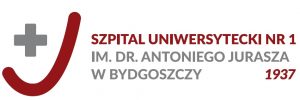 ZASADY DOSTĘPU DO DOKUMENTACJI MEDYCZNEJ PRZEZ STUDENTÓW 
W SZPITALU UNIWERSYTECKIM NR 1 Student jako osoba przygotowująca się do wykonywania zawodu medycznego, uprawniony jest do wglądu do dokumentacji medycznej, na podstawie art. 26 ust. 3a Ustawy z dnia 6 listopada 2008r. o  prawach Pacjenta i Rzeczniku Praw Pacjenta (Dz.U. 2020.849).Student jest zobowiązany do zachowania w tajemnicy informacji zawartych
w dokumentacji medycznej, także po śmierci pacjenta.Student może uzyskać dostęp do dokumentacji medycznej jedynie w zakresie niezbędnym do realizacji celów dydaktycznych/klinicznych.Dostęp do dokumentacji medycznej nadzorowany jest przez personel medyczny, sprawujący opiekę nad studentami.OŚWIADCZENIE	Oświadczam, że treść powyższej informacji jest dla mnie zrozumiała.	Zobowiązuję się do zachowania w tajemnicy wszelkich informacji, do których będę miał(a) dostęp w związku z odbywaniem zajęć dydaktycznych/klinicznych w Szpitalu Uniwersyteckim Nr 1 im. dr. A. Jurasza w Bydgoszczy, zarówno w trakcie studiów, jak i po ich zakończeniu.	Przyjmuję do wiadomości, iż postępowanie sprzeczne z powyższymi zasadami, zgodnie z art. 266 Kodeksu Karnego (Dz.U. 2021.2345), podlega odpowiedzialności karnej (grzywna, kara ograniczenia wolności lub pozbawienia wolności do lat 2).………..…………………………………………….								Data i podpis studenta* Zgodnie z przepisami Rozporządzenie Parlamentu Europejskiego i Rady (UE) 2016/679 z dnia 27 kwietnia 2016 r. w sprawie ochrony osób fizycznych w związku z przetwarzaniem danych osobowych i w sprawie swobodnego przepływu takich danych oraz uchylenia dyrektywy 95/46/WE (ogólne rozporządzenie o ochronie danych)  informujemy, że administratorem Państwa danych osobowych jest Szpital Uniwersytecki Nr 1 im. dr. A. Jurasza w Bydgoszczy. Szczegółowe informacje dotyczące m.in. celu, zakresu i okresu zbierania, przetwarzania 
i przechowywania danych osobowych oraz praw jakie z tego tytułu przysługują, dostępne są na stronie internetowej Szpitala – www.jurasza.pl Imię i nazwisko:Miejsce zajęć dydaktycznych (klinicznych):Szpital Uniwersytecki Nr 1 w Bydgoszczy 